Приложение 1.Информация о предлагаемых к сдаче в аренду объектах.Балансодержатель объекта: УНП500086179, государственное учреждение образования «Средняя школа № 3 г. Сморгони», 231042, Гродненская область, г. Сморгонь, ул. Я.Коласа, 15, 8-01592-2-87-92, тел.факс 2-87- 92, орган государственного управления: управление образования Сморгонскогорайисполкома.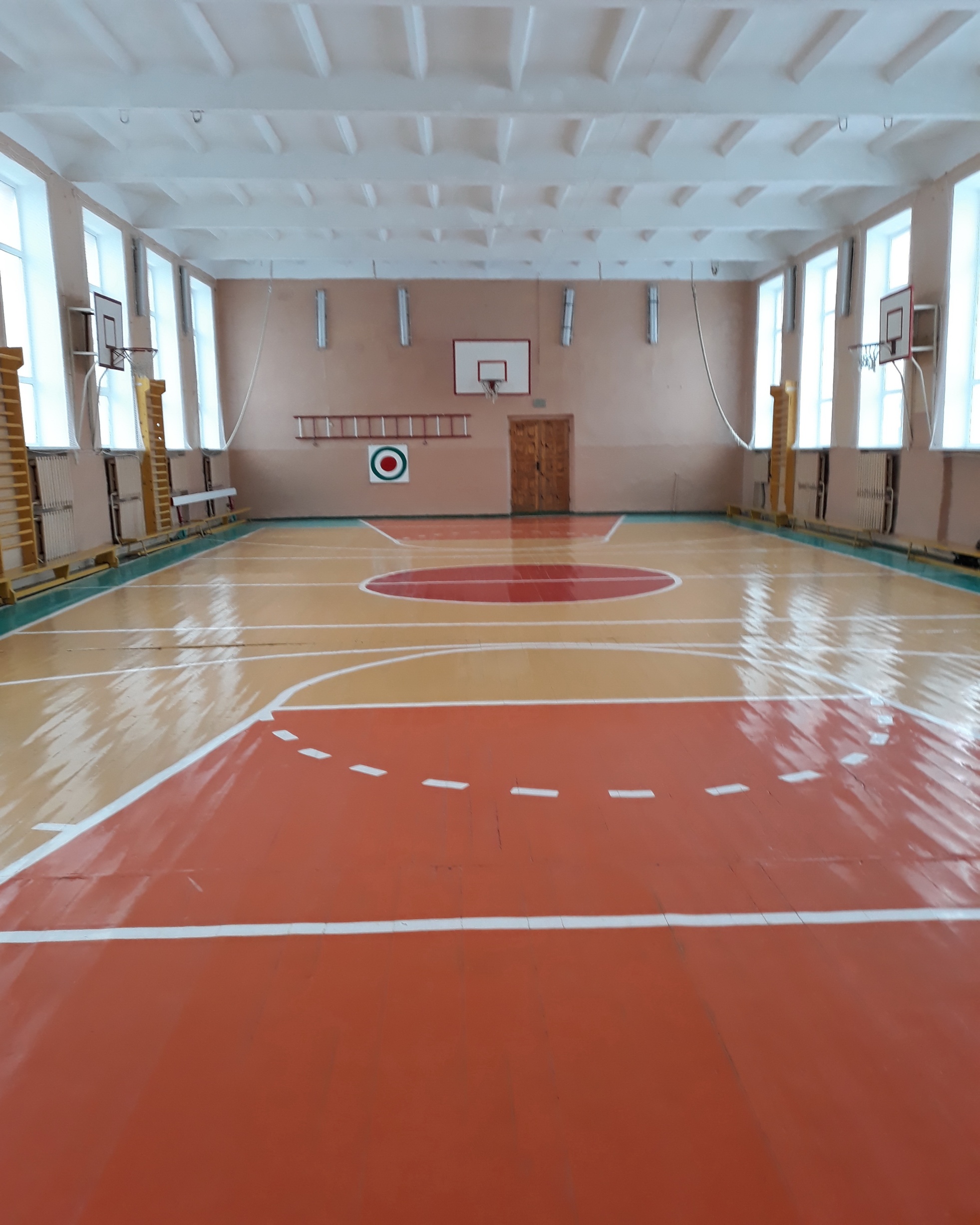 Наименование объектаМестоположениеобъектаХарактеристика объектаИнженерная и транспортная инфраструктураОбщая площадь, предлагаемая к сдаче в аренду (кв.м)Предполагаемое целевое использованиеСпособ сдачи в аренду (прямой договор аренды или путем проведения аукциона)Примечание (указывается: величина коэффициента от 0,5 до 3; информация о сдаче в почасовую аренду и др.)Фотография объектаПомещение спортивного залаг. Сморгонь, ул.Я.Коласа, 15Здание 3- этажное, 1967г.п., общая площадь здания 4060м.кв. Помещение находится на 1-м В помещении имеются:освещение,  отопление, водоснабжение, канализация570,7Сдача в почасовую аренду для занятий спортивных секцийПрямой договор арендыКоэффициент в зависимости от спроса на недвижимое имущество установлен в размере 3,0 к базовой ставке.